Unterrichtsbaustein zur 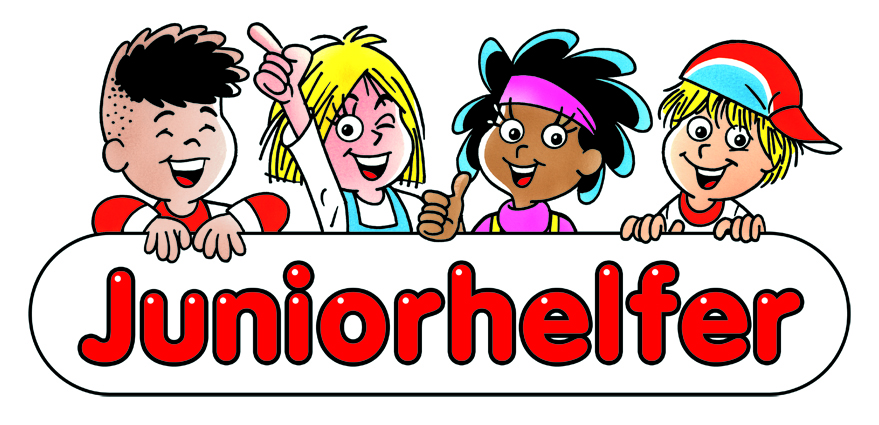 Verkehrs- und SicherheitserziehungUnterrichtsbaustein zur Verkehrs- und SicherheitserziehungTitel der Aufgabe: Vorsicht, Jonas! - 4. Themenkreis: KopfverletzungTitel der Aufgabe: Vorsicht, Jonas! - 4. Themenkreis: KopfverletzungAutorenBayerisches Jugendrotkreuz, Projektgruppe Juniorhelfer:Grimm Gerhard, Kiesel Bernward, Koch Erwin, Kohlert Corinna, Koschmieder Margot, Liebl Susanne, Rößle FlorianAufgabe erstellt amOktober 2014SchulartGrundschuleJahrgangsstufe1. – 4. JahrgangFach/FächergruppeHeimat- und SachunterrichtZeitumfang1 – 2 UELehrplanbezug* Kompetenzerwartung* Teilkompetenzen* InhalteHSU3/4 2.1: Körper und Entwicklung 
Die Schülerinnen und Schüler ...beschreiben die Bedeutung von Erster Hilfe und wenden einfache Erste-Hilfe-Maßnahmen beim Auftreten von leichten Verletzungen und Beschwerden an.kennen die speziellen Gefahren im Zusammenhang mit Kopfverletzungen.kennen die Erkennungsmerkmale der Gehirnerschütterung.können einen Kopfverband mit dem Dreiecktuch sachgerecht anlegen.können Betroffene mit Kopfverletzung richtig lagern.Erste-Hilfe (z. B. Wundversorgung, Kühlen oder Wärmen, Schockbekämpfung, stabile Seitenlage, Beine hochlagern), Notruf absetzenUnterrichtsverlauf/Unterrichtsschritte (fakultativ):Einstieg in das Thema mittels einer der drei Möglichkeiten: Einführungsgeschichte, Einführungscomic oder Motivationsbilder.Die Schüler analysieren die Unfallsituation und suchen nach Möglichkeiten der Unfallverhütung. Die gefundenen Möglichkeiten werden verbalisiert und ggfs. visualisiert. Analogschlüsse verknüpfen mit den bekannten Schulregeln.Anschließend stellen die Schüler Vermutungen zu den Unfallfolgen an, die die Lehrkraft auf die Kopfplatzwunde eingrenzt.Die Schüler erzählen kurz, welche Kopfverletzungen sie schon erlebt haben.Im Unterrichtsgespräch wird der Verlauf der Hilfeleistung geklärt und das Anlegen des Kopfverbandes mittels Dreiecktuch besprochen.Anschließend üben die Schüler selbstständig das Anlegen des Kopfverbandes.Je nach Zeit können weitere Dreiecktuchverbände geübt werden.Aufgabe: Beim Fußball spielen ist Jonas mit dem Kopf gegen den Torpfosten geknallt. Nun brummt sein Schädel.Judith weiß, was sie tun muss:Hinweise zum Unterricht:Kompetenzorientierte Arbeitsaufträge:Lege nun auch du deinem Partner einen Kopfverband an!Mögliche Indikatoren zur Beobachtung des Lernprozesses:Die Auswertung erfolgt durch Beobachtung des Übungsverlaufes (Trösten, Sprechen mit dem Betroffenen, Beachtung der Ge- und Verbote, Umgang mit dem Verbandmaterial ...)Im Anschluss an das Üben sollte es folgendermaßen durch den Lehrer ausgewertet werden:Befragung der Helfer: „Wie habt ihr euch gefühlt – souverän, hilflos, überfordert,…?“Befragung der „Betroffenen“: „Wie war die Hilfeleistung, wie hast du dich als Betroffener gefühlt?“Befragung des Publikums: „Möchte das „Publikum“ noch etwas sagen?“Anregungen zur Differenzierung:Außer dem Schülermaterial in Form von Merkblättern stehen zur Verfügung:Schülerarbeitsblätter zum Ausschneiden und Aufkleben  
Die Piktogramme sind vorgegeben, ausgeschnittene Textkästen können zugeordnet werdenSchülerarbeitsblätter zum Ausschneiden und Aufkleben  
Piktogramme mit Textkästen müssen geordnet und aufgeklebt werden..Schülerarbeitsblätter zum Ausfüllen, Lineatur 1/2  
Die Piktogramme sind vorgegeben, in die Zeilen kann die Hilfeleistung in Schlagworten eingetragen werden.Schülerarbeitsblätter zum Ausfüllen, Lineatur 3/4  
Die Piktogramme sind vorgegeben, in die Zeilen kann die Hilfeleistung in Schlagworten eingetragen werden.Schülermerkblatt mit vorangestellter Unfallverhütung  
Falls zur Einführung nur die zwei Motivationsbilder verwendet oder die letzten zwei Bilder des Comics abgedeckt werden, können zuerst Möglichkeiten der Unfallverhütung überlegt und dann die Hilfeleistung konkretisiert werden.Anregungen zum weiteren Lernen:Schülermerkblatt Verbände mit dem DreiecktuchVeranschaulichungsbild Anlegen verschiedener VerbändeVeranschaulichungsbild Verletzten betreuen und Wärme erhaltenVeranschaulichungsbild / Schülermerkbatt NasenblutenSchülermerkblatt BaderegelnSchülermerkblatt SchwimmbadregelnDarüber hinaus stehen 7 andere Themenkreise zu weiteren Themen der Ersten Hilfe bereit.Anwendungsbezug Lebenswelt/Alltagswelt  Fach(intern) Lebenswelt/Alltagswelt  Fach(intern) Lebenswelt/Alltagswelt  Fach(intern)Zielsetzung der Aufgabe Neues Erarbeiten  Üben  Transfer Neues Erarbeiten  Üben  Transfer Neues Erarbeiten  Üben  TransferErforderliche(s) Vorwissen/VorkenntnissekeinekeinekeineAnforderungsbereich I: Wiedergeben II: Zusammenhänge herstellen III: Reflektieren und beurteilen I: Wiedergeben II: Zusammenhänge herstellen III: Reflektieren und beurteilen I: Wiedergeben II: Zusammenhänge herstellen III: Reflektieren und beurteilenSozialform(en) Einzelarbeit Partnerarbeit Gruppenarbeit Einzelarbeit Partnerarbeit Gruppenarbeit Einzelarbeit Partnerarbeit GruppenarbeitDifferenzierung durch unterschiedliches Material  unterschiedliche Teilaufgaben  Hilfen und Grad der Unterstützung/Zwischenergebnisse  unterschiedliche Zeitvorgaben unterschiedliche Ausgangsniveaus der Schüler unterschiedliches Material  unterschiedliche Teilaufgaben  Hilfen und Grad der Unterstützung/Zwischenergebnisse  unterschiedliche Zeitvorgaben unterschiedliche Ausgangsniveaus der Schüler unterschiedliches Material  unterschiedliche Teilaufgaben  Hilfen und Grad der Unterstützung/Zwischenergebnisse  unterschiedliche Zeitvorgaben unterschiedliche Ausgangsniveaus der SchülerMaterialart Text  Audio   Diagramm  Collage Text  Audio   Diagramm  Collage Bild  Video  Tabelle …Reflexion des Lernprozesses (Metakognition) Feedback durch Lehrperson  Schülerfeedback  Selbsteinschätzung  im Rahmen einer Teilaufgabe  … Feedback durch Lehrperson  Schülerfeedback  Selbsteinschätzung  im Rahmen einer Teilaufgabe  … Feedback durch Lehrperson  Schülerfeedback  Selbsteinschätzung  im Rahmen einer Teilaufgabe  …Eignung der Aufgabe bei sonderpädagogischem Förderbedarf ja  nein neinAnregung für Weiterarbeit (im Sinne des kumulativen Kompetenzerwerbs) fachintern: Bearbeitung weiterer Themenkreise zur Ersten Hilfe fachextern: Mitwirkung beim miniHelfer-Dienst fachintern: Bearbeitung weiterer Themenkreise zur Ersten Hilfe fachextern: Mitwirkung beim miniHelfer-Dienst fachintern: Bearbeitung weiterer Themenkreise zur Ersten Hilfe fachextern: Mitwirkung beim miniHelfer-DienstAnhang ► Material/Aufgaben/Hilfsmittel für Schüler (z. B. Karteikarten, Arbeitsblatt leer/ausgefüllt) Anhang ► Material/Aufgaben/Hilfsmittel für Schüler (z. B. Karteikarten, Arbeitsblatt leer/ausgefüllt) M1M1 Text oder Bild etc. (hier einfügen) Aufgaben:  1. Einführungscomic2. Merkblatt 13. Merkblatt 24. Merkblatt zur Unfallverhütung Text oder Bild etc. (hier einfügen) Aufgaben:  1. Einführungscomic2. Merkblatt 13. Merkblatt 24. Merkblatt zur UnfallverhütungM2M2 Text oder Bild etc. (hier einfügen) Aufgaben:  1. Schülerarbeitsblätter zum Ausschneiden und Aufkleben  
Die Piktogramme sind vorgegeben, ausgeschnittene Textkästen können zugeordnet werden2. Schülerarbeitsblätter zum Ausschneiden und Aufkleben  
Piktogramme mit Textkästen müssen geordnet und aufgeklebt werden..3. Schülerarbeitsblätter zum Ausfüllen, Lineatur 1/2  
Die Piktogramme sind vorgegeben, in die Zeilen kann die Hilfeleistung in Schlagworten eingetragen werden.4. Schülerarbeitsblätter zum Ausfüllen, Lineatur 3/4  
Die Piktogramme sind vorgegeben, in die Zeilen kann die Hilfeleistung in Schlagworten eingetragen werden.5. Schülermerkblatt mit vorangestellter Unfallverhütung  
Falls zur Einführung nur die zwei Motivationsbilder verwendet oder die letzten zwei Bilder des Comics abgedeckt werden, können zuerst Möglichkeiten der Unfallverhütung überlegt und dann die Hilfeleistung konkretisiert werden.► Quellenangaben  Text oder Bild etc. (hier einfügen) Aufgaben:  1. Schülerarbeitsblätter zum Ausschneiden und Aufkleben  
Die Piktogramme sind vorgegeben, ausgeschnittene Textkästen können zugeordnet werden2. Schülerarbeitsblätter zum Ausschneiden und Aufkleben  
Piktogramme mit Textkästen müssen geordnet und aufgeklebt werden..3. Schülerarbeitsblätter zum Ausfüllen, Lineatur 1/2  
Die Piktogramme sind vorgegeben, in die Zeilen kann die Hilfeleistung in Schlagworten eingetragen werden.4. Schülerarbeitsblätter zum Ausfüllen, Lineatur 3/4  
Die Piktogramme sind vorgegeben, in die Zeilen kann die Hilfeleistung in Schlagworten eingetragen werden.5. Schülermerkblatt mit vorangestellter Unfallverhütung  
Falls zur Einführung nur die zwei Motivationsbilder verwendet oder die letzten zwei Bilder des Comics abgedeckt werden, können zuerst Möglichkeiten der Unfallverhütung überlegt und dann die Hilfeleistung konkretisiert werden.► Quellenangaben M1M1TitelVorsicht, Jonas!4. Themenkreis: KopfverletzungArtUnterrichtsvorschlagAutor (Name, Vorname):Bayerisches Jugendrotkreuz, Projektgruppe Juniorhelfer:Grimm Gerhard, Kiesel Bernward, Koch Erwin, Kohlert Corinna, Koschmieder Margot, Liebl Susanne, Rößle FlorianFundort  Fundort  - TitelMein Juniorhelfer – Bausteine zur Ausbildung (Lehrerhandbuch)-HerausgeberBayerisches Jugendrotkreuz, Garmischer Straße 19-21, 81373 München-Erscheinungsort/JahrMünchen, Oktober 2014-Verlageigen-Seitenumfang Gesamtartikel24M2M2TitelDifferenzierungsmaterial zu  Vorsicht, Jonas!4. Themenkreis: KopfverletzungArtUnterrichtsvorschlagAutor (Name, Vorname):Bayerisches Jugendrotkreuz, Projektgruppe Juniorhelfer:Grimm Gerhard, Kiesel Bernward, Koch Erwin, Kohlert Corinna, Koschmieder Margot, Liebl Susanne, Rößle FlorianFundortFundort-Internet-Auftritt (Name)http://jrk-bayern.de/juniorhelfer-Download-LinkJuniorhelfer - Zusatzmaterialien für alle Themenkreise (Arbeitsblätter, SW-Folien, Urkunde Word)Dropbox-Download, ZIP-Datei, 243MB: http://bit.ly/JH-Zusatzmaterial